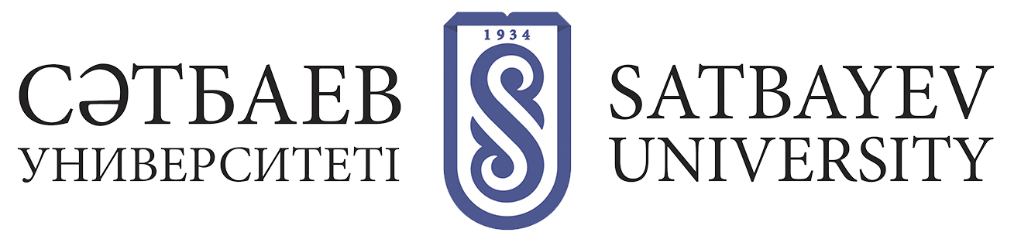 ДОКУМЕНТЫ ДЛЯ ПРЕДОСТАВЛЕНИЯ В ДИССЕРТАЦИОННЫЙ СОВЕТ КазНИТУПосле получения положительного заключения расширенного заседания кафедры докторант подает заявление на имя Ректора ВУЗа о выборе диссертационного совета, в котором он будет защищаться. В случае, если докторантом указывается диссертационный совет другого ВУЗа, докторант формирует пакет документов согласно требованиям данного диссертационного совета, и в течение 10 (десяти) рабочих дней документы с сопроводительным письмом на бланке ВУЗа, в котором докторант проходил обучение за подписью курирующего проректора направляются в диссертационный совет.  В диссертационный совет КазНИТУ представляются следующие документы:заявление на имя председателя диссертационного совета о приеме диссертации к защите;отзывы отечественного и зарубежного научных консультантов, заверенные по месту работы консультанта. Перевод отзыва зарубежного консультанта должен быть нотариально заверен. Для диссертаций, содержащих государственные секреты, отзыв отечественного консультанта;протокол расширенного заседания кафедры, где выполнялась диссертация с положительным заключением и рекомендацией к защите, утвержденная курирующим проректором ВУЗа, в котором докторант проходил обучение;диссертация в твердом переплете, в 3 (трех) экземплярах и на электронном носителе (CD-диске) (в случае, если диссертация защищается в форме диссертационной работы); список научных трудов, заверенный главным ученым секретарем ВУЗа, в котором докторант проходил обучение, и копии публикаций;- заключение Этической комиссии вуза, в котором обучался докторант, об отсутствии нарушений в процессе планирования, оценки, отбора, проведения и распространения результатов научных исследований, включая защиту прав, безопасности и благополучия объектов исследования (объектов живой природы и среды обитания).